Что такое Ветряная оспа (ветрянка) -Ветряная оспа, ветрянка (лат. Varicella, греч. Ανεμοβλογιά) - острое вирусное заболевание с воздушно-капельным путём передачи. Обычно характеризуется лихорадочным состоянием, папуловезикулезной сыпью с доброкачественным течением. Ветряная оспа проявляется в виде генерализованной розеолезно-везикулезной сыпи. Сыпь при ветрянке не затрагивает росткового слоя эпидермиса и поэтому заживает бесследно, однако если сыпь расчесывать (повреждать ростковый слой), то на месте везикулы остается атрофический рубец. 

         Источник инфекции - больной человек, представляющий эпидемическую опасность с конца инкубационного периода и до отпадения корочек. Возбудитель распространяется воздушно-капельным путём. Заболевают в основном дети в возрасте от 6 месяцев до 7 лет. Взрослые болеют ветряной оспой редко, поскольку обычно переносят её ещё в детском возрасте. 

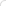 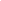 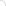 Вирус ветряной оспы нестоек во внешней среде - он быстро погибает при воздействии солнечного света, нагревании, ультрафиолетовом облучении. Вне организма, на открытом воздухе выживаемость вируса примерно 10 минут. Восприимчивость к ветряной оспе уникальна - она составляет 100 %. Заразными больные ветряной оспой становятся за 20-24 ч до появления сыпи и остаются ими до 5-го дня с момента регистрации последнего элемента сыпи. Передаётся ветряная оспа воздушно-капельным путём от больного при разговоре, кашле, чихании. Вирус ветряной оспы нестоек во внешней среде - он быстро погибает при воздействии солнечного света, нагревании, ультрафиолетовом облучении. Вне организма, на открытом воздухе выживаемость вируса примерно 10 минут. Восприимчивость к ветряной оспе уникальна - она составляет 100 %. Заразными больные ветряной оспой становятся за 20-24 ч до появления сыпи и остаются ими до 5-го дня с момента регистрации последнего элемента сыпи. Передаётся ветряная оспа воздушно-капельным путём от больного при разговоре, кашле, чихании. 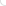 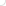 Профилактика Ветряной оспы (ветрянки) – в настоящее время существует вакцина против ветряной оспы. 
Обычно больной изолируется на дому. Изоляция прекращается через 5 дней после последнего высыпания. Для детей, посещающих организованные детские коллективы, существует предусмотренный инструкцией порядок допуска в детские учреждения. Дезинфекция ввиду нестойкости вируса не проводится, достаточно частого проветривания и влажной уборки помещения. 